National Office: Canal Park Street # 1 Near Govt. Girl’s College                             Rahim Yar Khan Punjab-Pakistan                    Ph: +92-068-5876693 E-mail: reedryk@gmail.com                  Skype: shahid.reedWe believe in a golden rule‘’Go to the people, live with themLove them, learn from themWork with them, with what they haveBuild on what they knowAnd in the endWhen work is doneThe people will rejoiceWe have done it ourselves’’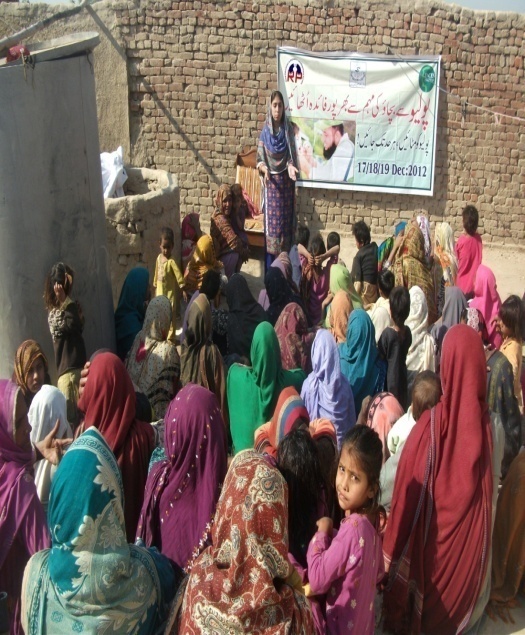 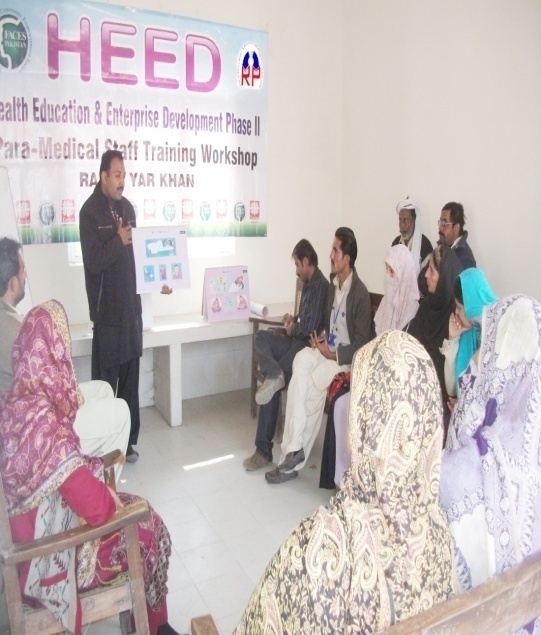 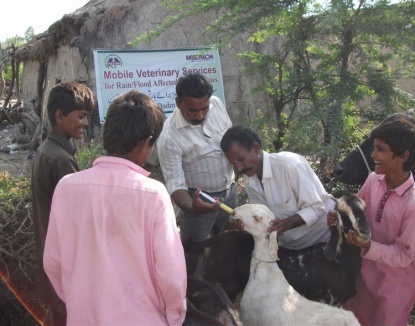 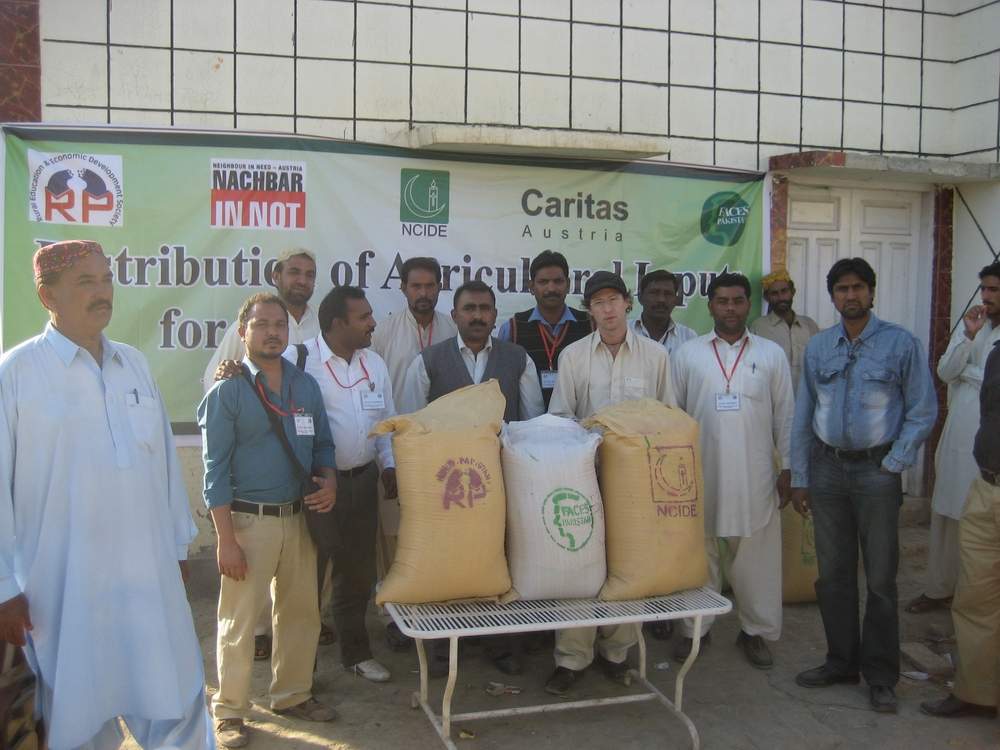 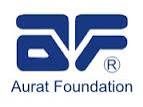 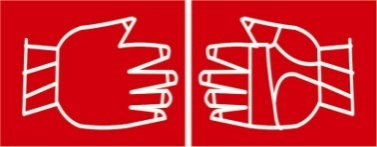 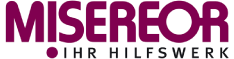 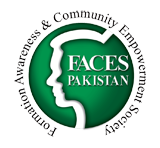 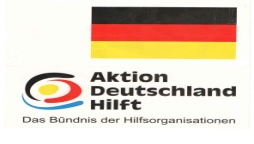 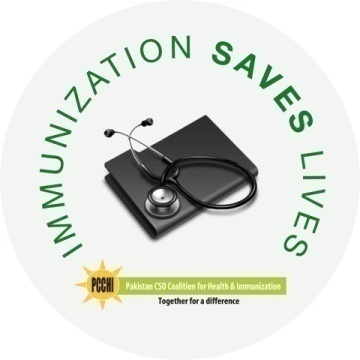 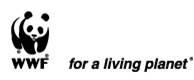 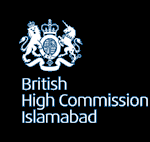 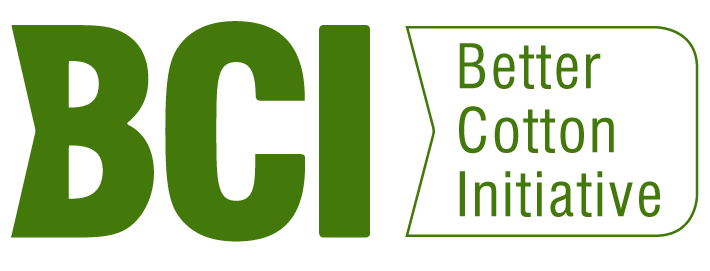 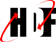 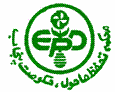 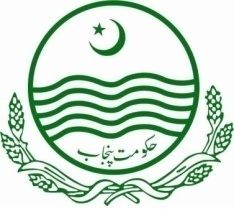 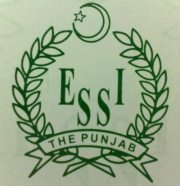 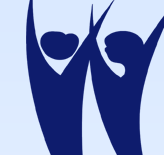 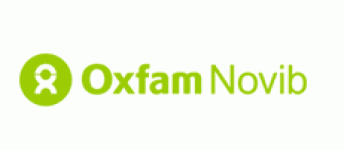 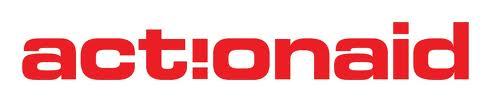 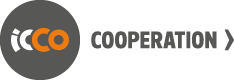 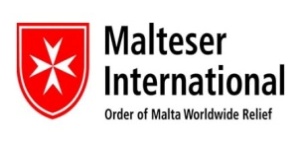 Caritas   Austria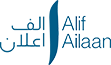 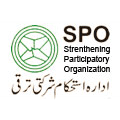 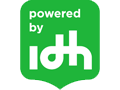 Introduction of REED-Pk: ‘’Solidarity Building towards Sustainable Rural Development’’ Rural Education and Economic Development Society (REED Society) is a non-profitable, non-government and humanitarian organization, registered under the Registration Act of 1860 with the government of . REED Society is working for the integral development of the rural marginalized communities without any discrimination of race, creed, and religion in district Rahim Yar Khan since 2002 and become registered in May 2004.REED-Society appear as a result of in-depth reflection and after having significant review by its likeminded group of men and women concerned for the integral development of the rural society, in response to unsatisfactory development and efforts made for socio-economic development of the marginalized and weaker section of the society                                      We believe in a golden rule‘’Go to the people, live with themLove them, learn from themWork with them, with what they haveBuild on what they knowAnd in the endWhen work is doneThe people will rejoiceWe have done it ourselves’’Community Mobilization processObjectives: Food security and the improvement of living standard of the rural community.Provision of education among school drop-outs/youth through functional literacy and skill development programsTo promote and protect human rights, especially rights of minorities, women and children.Promotion of peace and inter-faith harmony at grassroots level involving youth, religious leaders, women and religious minoritiesTo provide preventive, reproductive and curative health care services to the people, especially women and children of marginalized communities.To make proficient, transparent, convincing and responsible governing structures and processes where women are enthusiastically participating in local decision and policy-making Strengthening of society and the effective participation and integration with other organization and institutions that intervene and determine the processes of sustainable development.Essential Glance of REED-Pk Programs:Social Mobilization and DevelopmentFood Security & Livelihood ProgramWomen Education & Child Development ProgramPreventive Health Education ProgramHumanitarian Assistance & Disaster Risk Reduction ProgramHuman and Institutional Development ProgramOrganizational MethodologyStep-1	Introduction to and immersion in the communityStep-2	Baseline Survey/Social AnalysisStep-3	Nascent group formationStep-4	Group formationStep-5	Identification of problems, issues and needsStep-6	Planning to overcome the problems             Step-7	Action Step-8	Monitoring, Evaluation & Decisive suggestionStep-9	Future planning & ImplementationStrategies:Awareness raising & Social MobilizationGroup Formation, Advocacy & capacity buildingResearch, debates and consultationsInformation generation, collection & disseminationInternational Trainings Staff Participated:Community Development and Social Mobilization for the promotion of Composite Heritage, Source of Peace and Harmony, organized by Christian Study Center Rawalpindi-Pakistan with the collaboration of EED-Germany for one week in Nepal.Stepping Stones TOT for community development organized by Action-aid International with the collaboration of CYDA-Punea in Mumbai-India for two weeks.Governance of Post Disaster Recovery and Rehabilitation organized by FACES and NCIDE-Catholic Bishop’s Conference with the collaboration Caritas Germany in Lahore-Pakistan Mr. Carl Amman was the Facilitator CARITAS-Germany E-mail: k.ammann@web.deCommunity Based Disaster Risk Management (CBDRM) organized by FOCUS Humanitarian Assistance Pakistan as part of the project ‘’Harnessing Capacities in Disaster Risk Reduction in the Hazardous Areas of Pakistan’’ held in Islamabad-PakistanOrganizational StructureGovernance Structure:The governance structure of REED-Pk is very strong. It consists of 6 members.The meeting of the governing body occurred quarterly, in emergency they can meet any time.Mostly decisions take place with the collaboration/understanding of management.Executive Director presents quarterly financial and narrative activity report in each quarterly meeting.The recommendations given by the governing body implemented which is evaluated on the next quarterly meeting strictly.Governing body monitor all the implemented projects.Executive Director inform the governing body about all the implemented and under implementation projects, and where they have applied.Governing body review all the project quarterly or six-monthly reports before submitted to the partners.Target Group/Audience:Male and female farmersReligious leaders of the religious minoritiesWomenYouthChildrenSchool teachersEducational institutions Local CSOs/NGOsNetworking and Membership:Active member & District Focal Organization for Pakistan CSOs Coalition for Health and Immunization (PCCHI)Active member & District Focal Organization for National Humanitarian Network (NHN) in addition member of Provisional Executive Council-NHNMember of Scaling Up Nutrition (SUN) NetworkActive member of SPNF and focal organization for Rahim Yar Khan TehsilActive member of CRS Gender NetworkActive member of Eco-Ethics International Union GermanyCo-Chair for Protection Working Group for Distt. RYKCo-Chair for WASH Working Group for Distt. RYKLeading Organization for RYK Peace Network-CSC-RawalpindiPeace and Collaborative Network-InternationalGeographical Coverage:Punjab: Rahim Yar KhanRajanpurBahawalpurMultanVehariSindh:KashmoreResearch Studies and Publication:Status of Safe Drinking Water in district Rahim Yar Khan funded by Action-aid PakistanImpact studies of ‘ Fuel Efficient Stoves ‘’ funded by WWF-PakistanResearch on Promotion of Safe Drinking Water focusing Arsenic in water in Rahim Yar Khan with the collaboration of HRDS funded by UNICEF.Rapid Protection Assessment regarding protection issues in District Rahim Yar Khan with the collaboration of CCHD-Lahore funded by UNHCR-Islamabad.Peace situation in District Rahim Yar Khan funded by Christian Study Center-Rawalpindi.Status of drinking water as per filtration plants installed by Punjab Government in South Punjab with the collaboration of AWAZ-CD funded by UNICEF.Publication:Essay written on ‘’Mushroom Culture’’ was published in the newspaper by Catholic Times Multan.A booklet published on ‘’Kitchen Gardening’’ supported by WWF-PA booklet published on ‘’Wheat Production Technologies for flood affected areas’’ funded by FACES-Pakistan And CARITAS-Austria.Article written on ‘’Pains of Hunger’’ published in Caritas Calling Lahore.Average Annual budget managed by organization (over the past 3 years):List of projects implementedOrganizations funded activities.Capacity of NGOAssets of the NGO: REED-PK Staff & Volunteers REED-Pk information about the activities are also present on Malteser-International website: http://www.malteser-international.org/home/jetzt-helfen/aktionsseiten/malteser-international-in-pakistan.html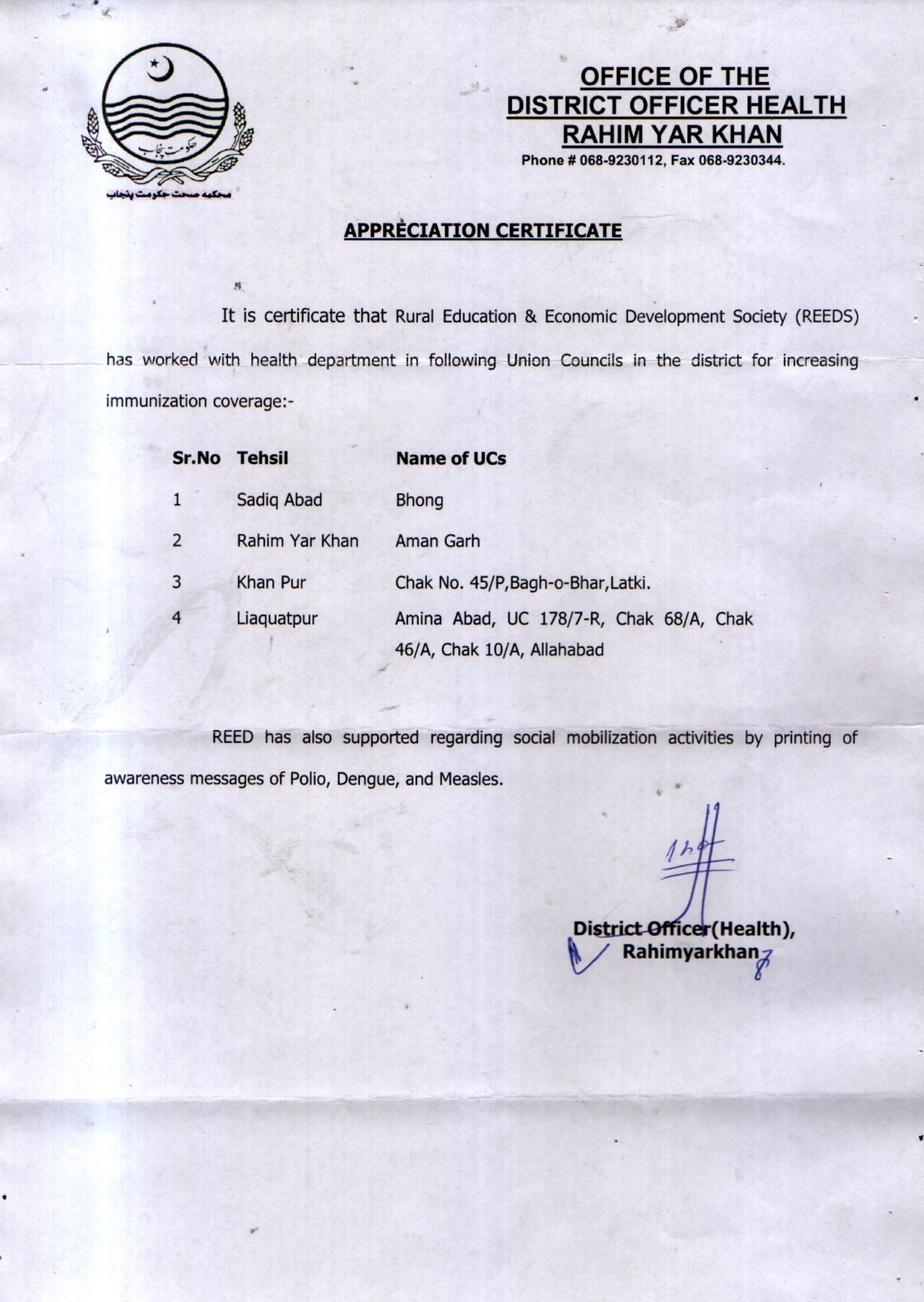 YearTotal BudgetName of the Major Contributor(s)2011-1227037216Malteser-International, Miserior-Germany, Caritas-Austria/FACES-Pk, 2012-1318759004  Malteser-International, FACES-Pk/Caritas-Germany, WWF-Pk, NBS-Islamabad2013-149826075Christian Study Center-Rawalpindi, WWF-Pakistan, Alif Ailan, Aurat Foundation, FACES-Pk/Caritas-Germany, AWARE-Faisalabad, 2014-1514051500Alif Ailan, Aurat Foundation, FACES-PK, AWARE, BCI and IDH-NetherlandSr.#Title of the projectFunded byImplementing yearTotal FundingEmployeePresent statusSocio-Economic Development of Poor marginalized communities through better livestock managementBritish High Commission-Islamabad2005-2006217587007CompletedAwareness sessions regarding HIV AidsAction aid-Pakistan20052100004CompletedPromotion of safe drinking water in flood affected areas (Water Quality Testing and chlorination) 2005Action aid-Pakistan2005980002CompletedDistribution of food material in flood affected areasAction-aid-Pakistan20054550002CompletedRaising awareness regarding safe and green  among the Non-Formal Basic Education Centers Environment Protection Agency-Punjab Government of 20082000002CompletedPromotion of peace and Inter-Faith Harmony at Grass root levelChristian Study Center-Rawalpindi2008-10112600001CompletedAnalysis of Water Purification Plants installed in Southern Punjab by the Government of Pakistan and Local GovernmentAWAZ-CD Foundation/UNICEF2009956002CompletedSocio-Economic Development of Rural Women through capacity building regarding proper livestock management AIM-Faisalabad2009600003CompletedSocio-economic development of poor rural women through better management practices at household levelWWF-Pakistan2008-096480002CompletedMobile Medical and Veterinary Services for Flood Affectees of District Rahim Yar KhanCaritas Germany/FACES-Pak2010-1120800005CompletedMonitoring of Non-Formal Basic Education Community SchoolsDistrict Literacy Department-RYK201017800042CompletedIntegrated Relief for flood Affectees of Tehsil Sadiqabad District Rahim Yar Khan (WASH-Project)Malteser –International20112398817624CompletedAgriculture Development program for mixed religious communities Distt. Kashmore Sindh and Rahim Yar Khan-PunjabFACES-Pakistan NCIDE /Caritas  Austria2010-111890000013CompletedRapid Protection Assessment in Flood Areas of Distt. RYKCCHD/UNHCR20111000002CompletedRelief for rain affectees of District Badin (Agriculture and Health focused)MISERIOR201134807507CompletedComposite Heritage; Source of Peace and harmonyChristian Study Center-Rawalpindi2012-144300002ContinueBetter Cotton Initiatives to preserve nature (Sustainable Agriculture Program)WWF-Pakistan2012-13314456021CompletedInstallation of Sewerage drains for establishment of WETLANDSNBS-Islamabad2012-1332332003CompletedHealth Education and Entrepreneur-ship Development Project for mixed religious communitiesFACES/Caritas Germany2011-1333754558ContinueSocio-Economic Development of Farmers through Better Cotton Initiative (Sustainable Agriculture Program)WWF-Pakistan2014-15363875624ContinueCommunity Mobilization ‘’Every Child in School’’Aalif Elan20143487502ContinueVoice and Accountability ProjectAurat Foundation2013-1016378560 up-to May 20152ContinueSocio-Economic Development of Farmers through Better Cotton Initiative (BCFTF) (Sustainable Agriculture & Environment Program)IDH-Ireland/BCI2015-161305150024ContinueFood Security and Livelihood Project for Improving Socio-Economic Conditions of Marginalized Communities in District Rahim Yar KhanICCO-Cooperation Netherlands2015-16524500011ContinueSr.#Title of the ActivityCategoryFunded by1Role of women in family developmentAwareness SeminarsJPC-Multan2Democratic EducationAwareness Seminar, Corner meetingsNCJP-Lahore3Promotion of peace and inter-religious harmony among the grass root communitiesAwareness SeminarsASR-Lahore4Livestock development program by providing veterinary facilitiesorganize veterinary camps in Cholistani villagesGovt. Livestock DepartmentS. #ItemQuantityPresent Value in Rs.1Potohar Jeep (vehicle)16,50,0005Multimedia170,0006 Furniture20,000/-7Computer & printer10155,000/-8Ceiling Fan, Air cooler, etc.620000/-9Motorcycle284000/-10Saving of the organization453000/-         Total Rs.                                                              Total Rs.                                                     1452000/-Sr.# DesignationQualification No. of Posts Male Female 1 Executive Director M.Sc (Hons) Agri. 1102 Program MangerM.Sc (Hons )Agri./MA/DVM 4313 Quality Assurance Manger/Officers M.Sc (Hons )Agri./MA4315 FF/DWFF/SODiploma in agriculture/MA/BA/Accredited Training 322486 Accounts Manger/Assistant M.Com/B.Com 220TotalTotalTotal433310VolunteersVolunteersVolunteers425338